Healthy Living Dentistry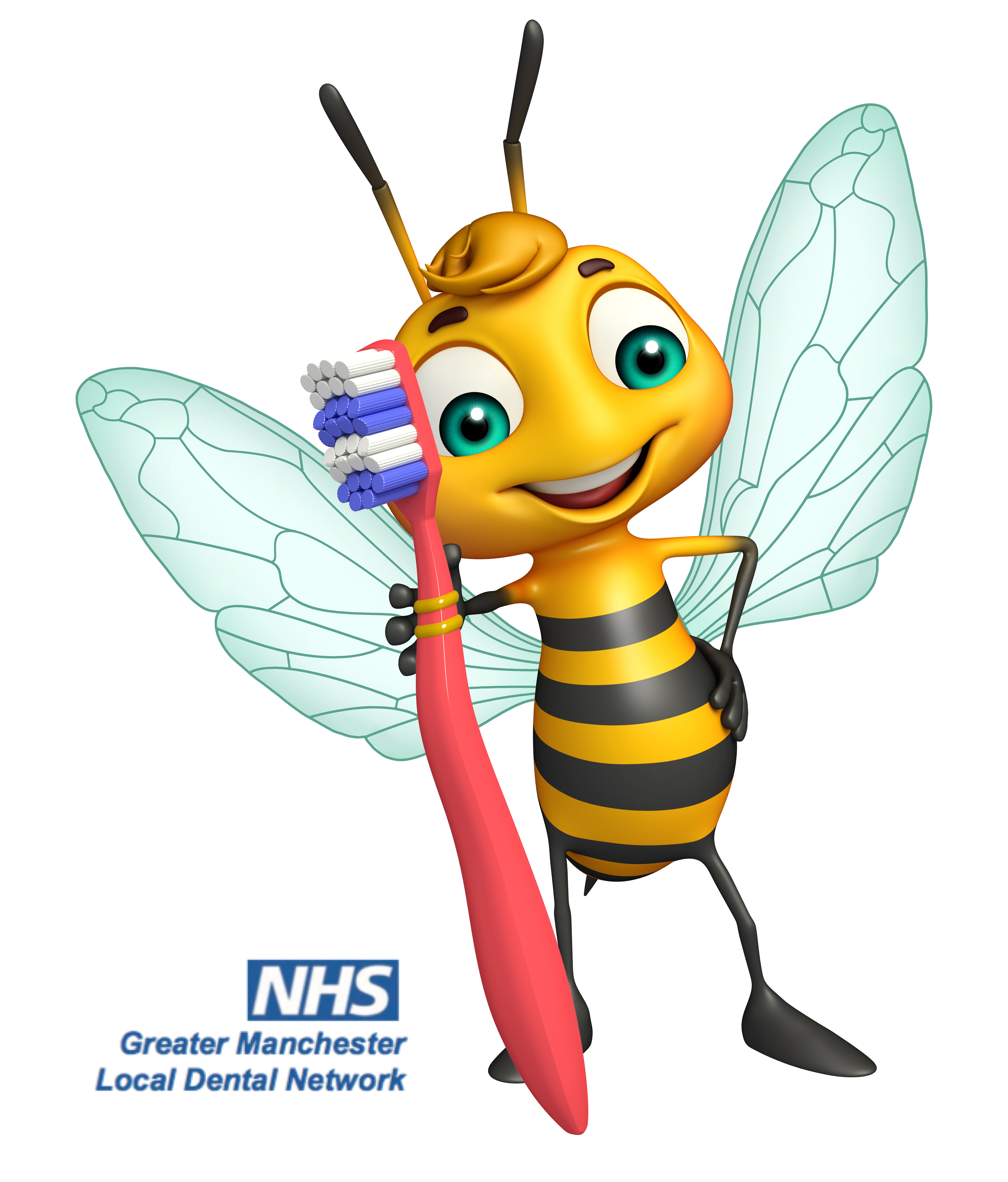 EXPRESSION OF INTEREST FORM:I am interested in becoming a Healthy Living Dental Practice.What do I need to do next? Identify your Practice Lead – this needs to be someone with leadership role in the practice- usually a dentist or practice manager. They will attend a one day training on leading the programme within your practice. Identify your dental health champion- this is someone who will be enthusiastic about carrying out the programme- usually a dental nurse or receptionist. The champion will undertake an RSPH level 2 qualification in improving oral health. This will be 8 hours online training followed by a one day training session. Complete and return this form to dental@cpgmhealthcare.co.ukYou will be sent more information about the programme and can discuss this in your team. This means that you will be one step ahead by the time you come to the training. I confirm that:The practice is committed to delivering better oral health		The practice meets the NHSE contractual requirements	 	The practices complies with HTM 01-05 essential standards and CQC standards							All clinicians have been trained to level 2 in Safeguarding		Signed						DatePractice NamePractice AddressEmail to dental@cpgmhealthcare.co.ukOr by post to:- CPGM Healthcare, Suite 9 Barlow House, Minshull Street, Manchester, M1 3DZ*If you are unable to make the training dates above then you can still sign up as additional training will be provided in November/December. Healthy Living Dentistry-  in a nutshellWhat is it?A quality framework for dental practice to improve health and wellbeing developed by the Greater Manchester Local Dental NetworkRole of Dental LeadSomeone with leadership role in practice- dentist or practice manager1 day leadership trainingSupports champion Develop action planEnsures toolkits & campaigns implementedNetworks with other leads1 day training in central Manchester location. CPD accreditedRole of Health ChampionCommitted to improving health and wellbeingPractice expert and facilitatorEngage with members of the practice- enthuse and motivate themCascade training to other members of the teamOrganise campaignsLiaise with other champions- share best practiceThe champion will have 8 hours online training followed by I day training in central Manchester location. This a CPD accredited Level 2 qualification. This will train the champion to improve health and wellbeing in the practice. It is not training in fluoride varnish or running 1:1 clinics in practice.  A Healthy living dental practice willUnderstand the health needs of local peopleUndertake 6 health campaigns per yearProvide very brief advice and signpostingImprove quality through implementing the LDN toolkits over a period of timeImprove health and wellbeing of their patients It is about recognizing the contribution of dental teams improving health and wellbeing, developing the dental team improving the quality of dental care. 
It isn’t aboutRunning 1:1 clinics in practicePerformance managing practicesNamePhone numberEmail addressTraining Details*Practice lead14 September 2018Dental health champion